НАКАЗ29.12.2014    				    №377Про вивчення стану викладання основ здоров’яу Харківській гімназії № 12 у 2014/2015 навчальному році       На виконання річного плану роботи гімназії на 2014/2015 навчальний рік та з метою якісного вивчення стану викладання основ   здоров’я, перевіркидотримання державних вимог до змісту, обсягу навчальних програм та рівня навчальних досягнень учнів НАКАЗУЮ:1. Організувати вивчення стану викладання основ здоров’я вчителями гімназії.Січень-березень 2015 року2. Заступнику директора з навчально-виховної роботи Слінько Л.А. 2.1. Спланувати відвідування уроків вчителів основ здоров’я та їх перевірку відповідно до протоколу (додаток).Січень-березень 2015 року 2.2. Вивчити систему роботи вчителів основ здоров’я згідно з планом:Кадрове забезпечення.Програмове, навчально-методичне забезпечення.Система планування.Ведення ділової документації.Структура та ведення уроків.Рівень навчальних досягнень учнів.Ведення учнями робочих зошитів та словників.Організація та ефективність методичної роботи. Організація позаурочної навчально-виховної роботи.Січень-березень 2015 року 2.3. Організувати взаємовідвідування уроків вчителями основ здоров’я.Січень-березень 2015 року 2.4. Скласти і затвердити графік проведення контрольних (тестових)  робіт з основ здоров’я для учнів 5-9-х класів.Січень-березень 2015 року 2.5. Скласти аналітичну довідку за результатами перевірки стану викладання основ здоров’я у 2014/2015 навчальному році та подати її до розгляду на педагогічній раді.До 20.03.20153. Контроль за виконанням наказу залишаю за собою.Директор Харківської гімназії №12                                            Л.А.КалмичковаЗ наказом ознайомлені:Слінько Л.А.				Нєєлова Г.С.Надточий М.В.				Толоконнікова М.В.Слінько Л.А.Додатокдо наказу Харківської гімназії №12Харківської міської ради Харківської областівід 29.12.2014 №377ПРОТОКОЛаналізу уроків основ здоров’яелемент відсутнійелемент частково присутнійелемент присутній повністю                                                  сума балів                      1 – 0,8 – високий рівеньЕФЕКТИВНІСТЬ УРОКУ =   ----------                          0,8 – 0,7 – достатній рівень                                                              108                                0,7 – 0,6 – середній рівень                                                                                          0,6 – 0,5 – низький рівень                                                                                          нижче 0,5 – критичний				       Сума балівЕфективність уроку = ------------------------------;				            108Ефективність уроку = __________________балів;  Рівень_________________________БЛОК № 1. ОРГАНІЗАЦІЯ НАВЧАЛЬНОГО ПРОЦЕСУКороткочасність організаційного моменту. Швидке включення всіх учнів у діловий ритм, повна готовність класу й устаткування до уроку.Чи початий урок зі стимулюючого введення (створення емоційного і ділового настрою, залучення уваги учнів і забезпечення необхідної мотивації)?Чи повідомлена тема уроку, чи підводяться учні до самостійного визначення її, спираючись на їхній життєвий досвід і вже наявні знання?Чи ставиться перед учнями мета уроку, чи дається установка перед виконанням завдань, чи акцентується увага учнів на підготовці і розкритті алгоритму теми, чи завершені етапи уроку?Чи мають місце логічні переходи від одного етапу уроку до іншого; чи визначається значимість етапів уроку у формуванні знань, умінь учнів з урахуванням поставлених цілей?Чи дозволила система пропонованих запитань, завдань виявити типові прогалини в знаннях учнів і оперативно усунути їх? Наскільки якісно засвоїли учні алгоритм теми?Чи підведений підсумок уроку; чи змогли учні виділити головне в темі, її алгоритм і значення в системі знань учнів?Чи виконувалися психолого-гігієгічні, естетичні вимоги, вимоги техніки безпеки, чи проводилась фізкультхвилинка?Чи раціонально використаний час уроку, чи виконаний намічений план, наскільки обґрунтовані відступи від плану?БЛОК № 2. ДИДАКТИЧНИ І МЕТОДИЧНА ДІЯЛЬНІСТЬ (ЧАСТИНА 1)Чи формулюються поняття на простому і частково відомому матеріалі, чи використовується при цьому наочність (таблиці, схеми, ілюстрації, моделі), чи проводяться досліди?Чи спонукаються учні до навчальної активності (не менше двох методів активного навчання)? Чи  проводиться словникова робота з метою усвідомлення учнями навчального матеріалу?Чи ставиться перед учнями навчальна проблема, чи дається установка слухати. Виконувати дії на розуміння і запам’ятовування? Чи розвивається в учнів уміння аналізувати, порівнювати, узагальнювати, робити висновки, виділяти алгоритм теми (у практичних завданнях і діях учнів)?Чи мали місце самостійні творчі роботи, чи створювалися в процесі навчання проблемні й нестандартні ситуації?Чи розроблені види перевірки контролю знань учнів (не менше двох раціональних методів); чи здійснюється зворотній зв’язок, його ефективність?Чи забезпечено під час перевірки знань учнів відтворення ними основних ознак досліджуваного матеріалу, понять, зв’язків, наскільки якісно засвоїли учні раніше вивчений і новий матеріал?Чи використовувалося диференційоване навчання, наскільки адресно й ефективно воно було (проводиться звичайно під час індивідуальної перевірки знань, самостійної роботи, враховується обсяг і складність завдань)?Чи вимагаються від учнів повні відповіді; рівень їх монологічної мови?БЛОК № 3. ДИДАКТИЧНА І МЕТОДИЧНА ДІЯЛЬНІСТЬ (ЧАСТИНА 2)Чи були взаємопов’язаними на уроці словесно-наочно-практичні способи діяльності учнів з різними формами мислення?Чи створювалися проблемні ситуації шляхом реалізації знань і чи реалізовувалися вони шляхом проблемного пояснення, розв’язання разом з учителем, самостійного вирішення проблеми при керівній ролі вчителя, самостійно?Чи обрані методи навчання і способи керування навчальною діяльністю підкорені цілям і завданням уроку і чи відповідають рівню навченості учнів?Чи різноманітна навчальна діяльність на уроці (не менше двох-трьох раціональних видів: індивідуальна, фронтальна, групова, сполучення фронтальної з груповою, індивідуальна з фронтальною, робота в парах, тощо)?Чи спонукає учитель учнів до самоперевірки, самоаналізу і самокорекції, чи організовує взаємоперевірку, учіть умінню давати об’єктивно самооцінку й оцінку знань товаришів, учить обґрунтовувати?Чи тон ведення уроку доброзичливий, упевнений, чи простежуються чіткість, діловитість, організованість?Чи коректно й об’єктивно учитель підходить до оцінки діяльності учнів, чи тактовно відзначає слабкі місця, недосконалості у відповідях, прикладах, пропозиціях і діях?Чи проводиться поточний контроль на повній довірі, чи учитель не втручається на кожному кроці в роботу учнів, а лише при необхідності дає поради, рекомендує, проводить індивідуальну роботу?Чи сформовані знання з навчального предмета, уміння опановувати алгоритмом теми і застосовувати отримані знання в самостійних творчих завданнях? Наскільки якісно?БЛОК № 4. ПІДГОТОВКА ВЧИТЕЛЯ ДО УРОКУЧи визначає вчитель місце уроку в системі інших уроків тематичного плану?Чи є визначальним у плані цілепокладання і мотивація навчання (навчальні, розвиваючі і виховуючи цілі уроку)?Чи намічені шляхи реалізації освітніх, розвиваючих і виховуючи завдань?Чи мали місце в плануванні інноваційні елементи, прийоми роботи, диференціація у навчанні?Чи враховані обсяг навчального матеріалу і складність інформації з віковими особливостями і навчальними можливостями учнів класу?Чи планується на уроці використання наочності (ТЗН, таблиць, опорних схем, ілюстрацій, моделей, демонстрація дослідів)? Чи використовується зворотній зв’язок?Чи сприяє структура уроку, сплановані запитання, завдання практична діяльність учнів їх пізнавальній активності, самостійності, розвитку творчих здібностей і умінню користуватися алгоритмом теми?Чи в системі планується повторення раніше вивченого матеріалу, чи мають місце зв’язок раніше вивченого матеріалу з новим?Чи обґрунтовується обсяг, і складність домашнього завдання, чи враховуються навчальні можливості класу й окремих учнів, чи підготовлені учні до результативного виконання домашнього завдання?БЛОК № 5. ОЦІНКА ДІЯЛЬНОСТІ УЧНІВНаскільки активні та працездатні учні на уроці? Наскільки сформульовані вміння учнів організовувати свою діяльність на робочому місці в часі відповідно до заданих цілей і завдань уроку?Наскільки учні мобілізували себе на сприйняття і переробку інформації? Який рівень організованості і активності у навчальній діяльності?Наскільки самостійно й ефективно учні змогли застосувати набуті знання в оформлені нових понять, зв’язків, відносин?Наскільки учні вміють планувати, організовувати, встановлювати зв’язки, узагальнювати, робити висновки, виділяти головне, володіти монологічною мовою?Чи учні вміють розпізнавати і виділяти новий зміст; застосовувати нові знання до пояснення явищ, зв’язку між ними, законів, правопису; чи вміють використовувати ці знання в практичних завданнях?Чи вміють учні здійснювати перевірку, самоперевірку, взаємоперевірку, давати самооцінку й об’єктивну оцінку знань товаришів, чи вміють обґрунтовувати оцінку?Як уміють учні здійснювати самоконтроль, самоаналіз і самокорекцію?Чи коректні, комунікабельні учні? Наскільки вони вміють працювати фронтально, індивідуально у групах?БЛОК № 6. ПІДСУМОК УРОКУ І ДОМАШНЄ ЗАВДАННЯНаскільки міцно учні засвоїли алгоритм теми і вміють застосовувати його в завданнях, практичних, самостійних і творчих роботах?Чи відзначена значимість теми уроку у формуванні системи знань учнів?Чи дана характеристика роботи класу (показана успішність оволодіння змістом уроку, розкриті недоліки)?Чи вміє учитель охопити типове в успішності засвоєння і виділенні недоліків ; врахувати реальні можливості класу?Чи мало на уроці формування позитивних соціально-значимих якостей особистості відповідно до цілей і завдань уроку, акцентоване під час підведення підсумку?Чи мали місце корекція обсягу і змісту домашнього завдання, його диференціація з урахуванням навчальних можливостей класу й окремих учнів?Чи дана чітка інструкція і методичні поради щодо виконання домашнього завдання, чи залучалися знання й уміння учнів?Чи проводилась робота з інструктування щодо домашнього  завдання в рамках часу уроку?Чи записані на дошці й у щоденниках параграф, номери задач  і завдань, розділи тем, сторінки, чи задані завдання на повторення матеріалу, творчі завдання?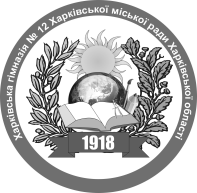 Показники      блоківБлокиБлокиБлокиБлокиБлокиБлокиПоказники      блоків        1        2         3         4         5         6123456789